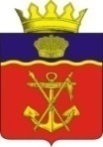 АДМИНИСТРАЦИЯКАЛАЧЁВСКОГО МУНИЦИПАЛЬНОГО РАЙОНАВОЛГОГРАДСКОЙ ОБЛАСТИ	   ПОСТАНОВЛЕНИЕот 06.05.2019 г.							№ 404О внесении изменений в постановление администрации Калачевского муниципального района Волгоградской области от 13.03.2009 № 482 «О межведомственной комиссии по профилактике правонарушений на территории Калачевского муниципального района Волгоградской области»В целях оптимизации деятельности межведомственной комиссии по профилактике правонарушений на территории Калачевского муниципального района Волгоградской области,постановляю:1. Внести следующие изменения в Приложение № 1 постановления администрации Калачевского муниципального района Волгоградской области от 13.03.2009 № 482 «О межведомственной комиссии по профилактике правонарушений на территории Калачевского муниципального района Волгоградской области» (далее – Постановление):1.1. Вывести из состава комиссии:Лебедкину Ольгу Сергеевну – и.о. начальника ПОУ «Калачевский учебный спортивно-технический клуб РО ООГО «ДОСААФ России Волгоградской области»».1.2. Ввести в состав комиссии:Арькова Сергея Степановича - начальника ПОУ «Калачевский учебный спортивно-технический клуб РО ООГО «ДОСААФ России Волгоградской области»».2. Внести следующие изменения в Приложение № 2 Постановления:2.1. В пункте 1.1. Приложения №2 к  Постановлению слова «главе администрации Калачевского муниципального района» заменить словами «главе Калачевского муниципального района»;2.2. В пункте 4.1. Приложения №2 к Постановлению  слова «главы администрации Калачевского муниципального района Волгоградской области» заменить словами «главы Калачевского муниципального района Волгоградской области»;2.3. Пункт 4.8. Приложения №2 к Постановлению изложить в новой редакции:«4.8. Организационно - техническое обеспечение работы комиссии осуществляет специалист правового отдела администрации Калачевского муниципального района Волгоградской области – ответственный секретарь комиссии.».3. Настоящее постановление подлежит официальному опубликованию.4. Контроль исполнения настоящего постановления оставляю за собой.Глава Калачевскогомуниципального района						                П.Н. Харитоненко